TIPOS DE ORGANIGRAMA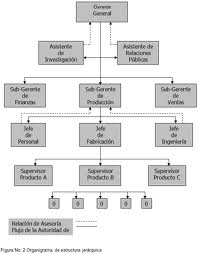 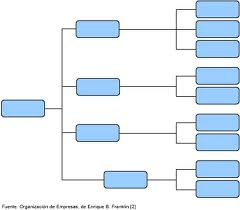 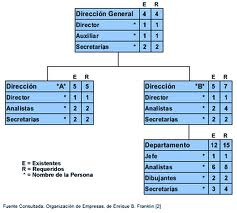 